Bil. Math(G8) worksheet 2: rectangle and rhombus  Name:           Score:            As in the graph, ABCD is a rectangle, E,F are two points on AB and AE=BE. Prove DE=CF.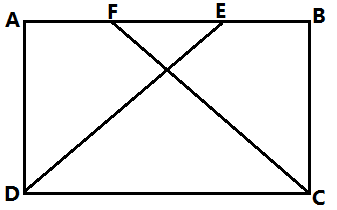 In rectangle ABCD, the diagonals AC, BD are intersecting at O, . Prove that BE=CF.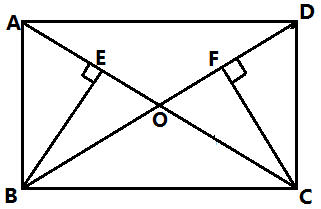 ABCD is a rectangle(AD>AB), E is a point on BC, AE=AD,  with foot of perpendicular F. Find the relationship between DF and AB.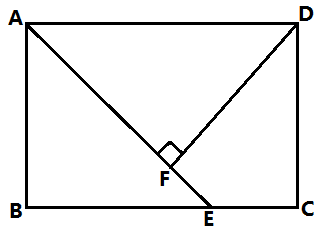 As in the graph, in □ABCD, E,F are two points on BC, BE=CF, AF=DE. Prove that ABCD is a rectangle. 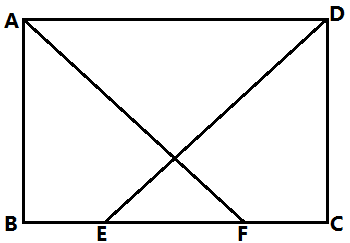 In rectangle ABCD, the diagonals AC,BD are intersecting at O, MN is a line passing through O and meets AD at M, meets BC at N. . Prove that MN=BN.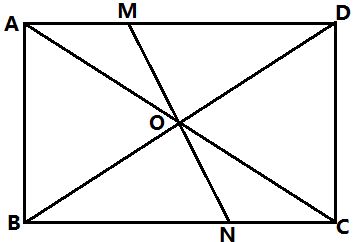 ABCD is a rhombus, E,F are middle points of CD, AD. Prove that AE=CF.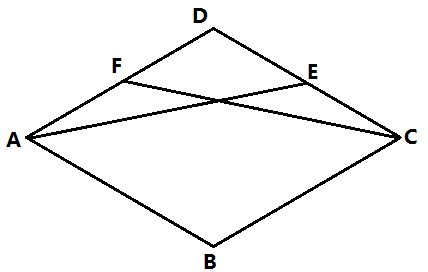 ABCD is a rhombus, the length of the two diagonals AC,BD are 8 and 6. Move segment BD horizontally such that points C and D coincide, point B goes to E. Find the area of .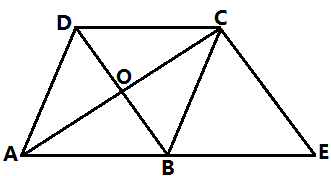 ABCD is a square, P is a point on the diagonal AC, . Prove that BP=DP      (2) BE=DF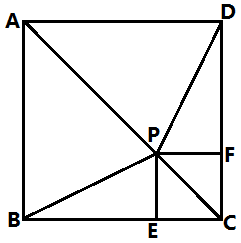 ABCD is a square, E is a point on side BC, , prove that BF=CE.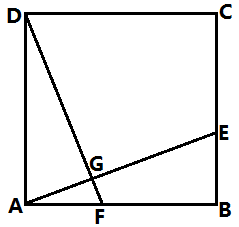 ABCD is a square, E is a point on AB,  where F is a point on the extension of BC. Prove that DE=DF.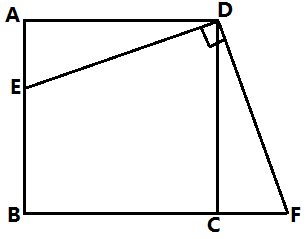 ABCD is a square, AC and BD are intersecting at E, AF bisects  and intersects with BD at F. Prove that EF+AE=AB.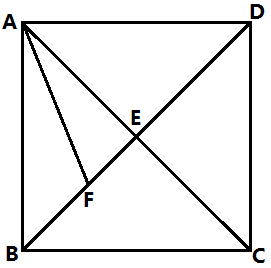 As in the graph, in □ABCD, the diagonals AC,BD are intersecting at O, E is a point on the extension of BD such that  is an equilateral triangle.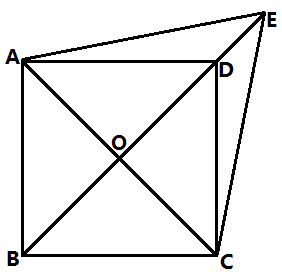 prove that ABCD is a rhombusIf , prove that ABCD is a square.